
АДМИНИСТРАЦИЯ КАМЫШЛОВСКОГО ГОРОДСКОГО ОКРУГА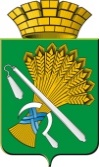 П О С Т А Н О В Л Е Н И Еот 01.04.2021   № 218О внесении изменений в схему размещения нестационарных торговых объектов на территории Камышловского городского округа, утвержденную постановлением главы Камышловского городского округа от 21.09.2017 г № 870 «Об утверждении схемы размещения   нестационарных торговых объектов на территории  Камышловского городского округа» (с изменениями внесенными постановлениями от 04.05.2018 №398, от 25.12.2018 №1165, от 27.12.2019 №1125, от 18.05.2020 №326, от 29.07.2020 №503, от 08.09.2020 №586, от 13.10.2020 №696, от 12.11.2020 №787, от 15.12.2020 №859)В соответствии со статьей 10 Федерального закона от 28 декабря 2009 года № 381-ФЗ «Об основах государственного регулирования торговой деятельности в Российской Федерации» («Российская газета», N 253, 30.12.2009), Постановлением Правительства Российской Федерации от 09.04.2016 № 291 «Об утверждении Правил установления субъектами Российской Федерации нормативов минимальной обеспеченности населения площадью торговых объектов и методики расчета нормативов минимальной обеспеченности населения площадью торговых объектов, а также о признании утратившим силу Постановления Правительства Российской Федерации от 24.09.2010 г. №754» («Собрание законодательства РФ», 18.04.2016, N 16, ст. 2228), Постановлением Правительства Российской Федерации от 29.09.2010 № 772 «Об утверждении Правил включения нестационарных торговых объектов, расположенных на земельных участках, в зданиях, строениях и сооружениях, находящихся в государственной собственности, в схему размещения нестационарных торговых объектов» («Собрание законодательства РФ», 04.10.2010, N 40, ст. 5097, «Российская газета», N 225, 06.10.2010), постановлением Правительства Свердловской области от 27.04.2017 № 295-ПП «Об утверждении порядка разработки и утверждения схем размещения нестационарных торговых объектов в муниципальных образованиях, расположенных на территории Свердловской области» (ред. от 22.11.2017, с изм. От 15.02.2019) («Областная газета», N 80, 06.05.2017), руководствуясь Уставом Камышловского городского округа, в связи с заявлением индивидуального предпринимателя, администрация Камышловского городского округаПОСТАНОВЛЯЕТ:1. Внести в схему размещения нестационарных торговых объектов на территории Камышловского городского округа, утвержденную постановлением главы Камышловского городского округа от 21.09.2017г №870 «Об утверждении схемы размещения нестационарных торговых объектов на территории Камышловского городского округа» (далее - Схему) следующее изменение:добавить в Схему строку с учетным номером места размещения 150, адресные ориентиры места размещения нестационарного торгового объекта (географические координаты) — Куйбышева, 112/1, вид нестационарного торгового объекта - павильон, специализация нестационарного торгового объекта — услуги общепита, продовольственные товары, площадь нестационарного торгового объекта (квадратных метров) - 14, собственник земельного участка, на котором расположен нестационарный торговый объект - государственная, статус места размещения нестационарного торгового объекта (действующее, перспективное) — перспективное.2. Отделу архитектуры и градостроительства администрации Камышловского городского округа (Нифонтова Т.В.) в течении 10 рабочих дней после утверждения данного Постановления подготовить графический вариант на картографической основе.3. Настоящее постановление разместить на официальном сайте Камышловского городского округа.4. Контроль выполнения настоящего постановления возложить на заместителя главы администрации Камышловского городского округа Власову Е.Н.ГлаваКамышловского городского округа                                               А.В. Половников